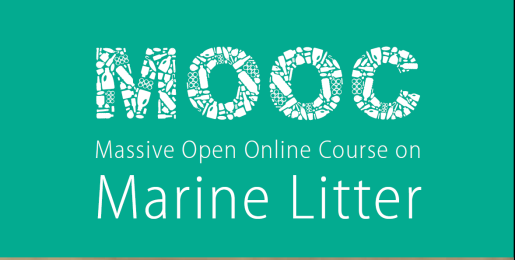 FORMAT FOR DESCRIPTION OF A CASE STUDY FOR THE MOOC ON MARINE LITTER.Case studies are used throughout the MOOC for different assignments.Many thanks in advance!
Heidi Savelli and Aaron Vuola (UN Environment) & Ansje Löhr (Open University, the Netherlands)Please send to ansje.lohr@ou.nl Deadline:English case studies deadline: April 1 2017.Spanish case studies deadline: June 1 2017.Case studies in other UN languages and Portuguese: June 1 2017GPML partner:Name: Email address: CASE STUDY (see the examples below and the OCEAN SOLE and OSEAN pdf’s)Title: Short description Maximum 150 words- Resources: Documents: (see the example of pdf’s of OCEAN SOLE and OSEAN) Weblink: Video link (preferably video’s no longer than 5 minutes): EXAMPLES of case studies already present in the MOOC: 1. Net-works (Philippines/Cameroon)Net-Works is an inclusive business model that collects discarded fishing nets through coastal communities and recycles them into carpet tile. This programme was made possible through close partnerships and collaboration between Interface, one of the world’s largest manufacturers of commercial carpet tile; the Zoological Society of London (ZSL), an international conservation charity, and Aquafil, a yarn producer and supplier. Net-Works enables fishing communities in developing countries to sell waste nets back into a global supply chain. To date, Net-Works has collected 66,860 kgs of discarded fishing nets across 14 collection sites in The Philippines. ResourcesDocuments: MOOC Case Studies: Net-worksWeblink: http://net-works.com/Video: https://www.youtube.com/watch?v=DX6Uidpg3VM2. Bye Bye Plastic Bags (Bali, Indonesia)Isabel and Melati Wjisen, two Green School students in Grades 6 and 7, were disgusted with the amount of plastic rubbish on Bali. They decided to do something about it and started the biggest “Children Driven Action” campaign Bali has ever seen: ByebyePlasticBagsOnBali. They now have a team of over 25 children working with them from schools all over the region and have a petition running to ban the use, sale and production of plastic bags in Bali. They are doing presentations all over Bali, at many venues, such as the Bali Rotary Club and Kuta Beachwalk. ResourcesWeblinks:http://byebyeplasticbag.wix.com/byebyeplasticbagshttp://www.avaaz.org/en/bye_bye_plastic_bags_on_bali/https://www.facebook.com/byebyeplasticbagsVideos:https://vimeo.com/97943974https://www.youtube.com/watch?v=9VIDDEC2P0c3. Ocean Sole (Kenya)Ocean Sole is an organization that has transformed the litter that washes up on Kenya’s shores into works of art. With the use of these works of art Ocean Sole both creates employment opportunities for local people in coastal and urban communities of Kenya, and reduces the amount of harmful and ugly litter that spoils the Kenyan coast. In their products Ocean Sole uses the thousands of rubber sandals that make their way through the waterways and up to the beaches of Kenya. The company has estimated that 400,000 recovered rubber sandals  are  used  in their  products  every year and are sold worldwide. The profits from these products have fueled the creation of jobs for Kenyans as collectors, sorters, and artisans. ResourcesDocuments:MOOC Case Studies: Ocean Sole (see example PDF)Weblink:http://www.ocean-sole.com/Video:http://www.video.intranet.ou.nl/mediadienst/_public/php/external_video.php?Q=2104|videoID4. Beat the Microbead (The Netherlands)In the summer of 2012, the Plastic Soup Foundation launched the Beat the Microbead campaign in partnership with the North Sea Foundation. The campaign is targeted towards microbeads in cosmetics, i.e. the tiny particles of plastic added to possibly thousands of personal care products sold around the world. The campaign asks:Manufacturers to stop using microbeads;Retailers not to sell products containing microbeads;Consumers to refrain from buying products containing microbeads;Governments to ban the use of microbeads in personal care products as soon as possible.The campaign is supported by a You Tube video starring the rapping Captain Charles Moore (the discoverer of the Plastic Soup), who points out the dangers of microplastics. A smartphone App to help consumers follow developments with the Beat the Microbead campaign was developed and launched in November 2012. The App allowed consumers to scan the barcodes of personal care products, to see which products contain microplastics. The free App has three codes: red, orange and green. Red means that the product contains plastic microbeads. Orange means, like red, that the product contains microbeads, but the manufacturer has made a public commitment to phase out microbeads. Green means that the product is free from plastic. The App was hugely successful and received a lot of media attention.ResourcesWeblink:http://www.beatthemicrobead.org/en/Video:https://www.youtube.com/watch?v=voWTpAE9pqQ5. OSEAN (South Korea)OSEAN (Our Sea of East Asia Network) is a South Korean non-profit organization aiming to protect the marine environment by linking citizens and science. Established in 2009, OSEAN is a 'learning community' of citizens aiming to find scientific solutions to environmental problems at the same time being a voluntary group for environmental protection. Specifically, OSEAN places focus on the issue of marine debris. OSEAN is a civic group dedicated to research, education, policy development, and international cooperation for the protection of the marine environment. ResourcesDocuments:MOOC Case Studies: OSEAN (see example PDF)Weblink: http://www.koreamarinelitter.blogspot.kr/OTHER EXAMPLES USED AS CASE STUDIES6. The Plastic Garbage Project (Switzerland)7. The Nygone project: a microplastic biofilter (USA)8. Wecyclers (Nigeria)9. Marine Debris Management Plan for Cape York Peninsula and 10. Green Plastics (USA)11. Operation Clean Sweep (USA)12. Ship Waste Agency (France) 13. TeachWild (Australia)14. Net Positiva & Bureo Skateboards (Chile)15. inpEV (Brazil) 16.  Paddla för Livet (Sweden) 17.  UpGyres (Canada)18. RAPMaLi (Carribean) 19. Regional Action Plan for Marine Litter in the Baltic Sea (Baltic)20. National plastic bag ban (Rwanda)21. NGO Shipbreaking Platform (Belgium)22. Zero Waste Europe (The Netherlands)23. Beachapedia (USA)